ПЛАН И РАСПОРЕД ПРЕДАВАЊАП1, П2, ...., П15 – Предавање прво, Предавање друго, ..., Предавање петнаесто, Ч - ЧасоваПЛАН И РАСПОРЕД ВЈЕЖБИВ1, В2, ...., В15 – Вјежбе прве, Вјежбе друге, ..., Вјежбе петнаесте, ТВ – Теоријске вјежбе, ПВ – Практичне вјежбе, Ч - ЧасоваПРЕДМЕТНИ НАСТАВНИК:Проф. др Страин Посављак, с.р.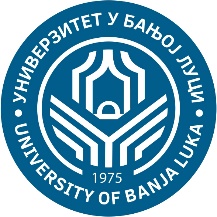 УНИВЕРЗИТЕТ У БАЊОЈ ЛУЦИМАШИНСКИ ФАКУЛТЕТКатедра за механику и конструкције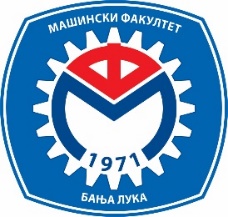 Ак. годинаПредметШифра предметаСтудијски програмЦиклус студијаГодина студијаСеместарБрој студенатаБрој група за вјежбе2022/2023.Механика I16-Б10МХ1СвиIII1202СедмицаПредавањеТематска јединицаДанДатумВријемеМјестоЧНаставникIП1УводСриједа05.10.2022.08:15 – 10:00Сала 112Проф. др Страин ПосављакIIП22IIIП32IVП42VП52VIП62VIIП72VIIIП82IXП92XП102XIП112XIIП122XIIIП132XIVП142XVП152СедмицаВјежбеТип вјежбиТематска јединицаГрупаДанДатумВријемеМјестоЧСарадникIВ1ТВСтатички одређени штапови (3 задатка)Г1Сриједа05.10.2022.09:15 – 11:00Сала 112Гордана Тошић,ма, в. асист.IВ1ТВСтатички одређени штапови (3 задатка)Г2Четвртак06.10.2022.09:15 – 11:00Сала 192Гордана Тошић,ма, в. асист.IIВ2ТВ2IIIВ3ТВ2IVВ4ТВ2VВ5ТВ2VIВ6ТВ2VIIВ7ТВ2VIIIВ8ТВ2IXВ9ТВ2XВ10ТВ2XIВ11ТВ2XIIВ12ТВ2XIIIВ13ТВ2XIVВ14ТВ2XVВ15ТВ2